Методическое объединение учителей английского языка МОУ СОШ №1Информационный вестникРеализация учебно-воспитательного процесса через внедрение деятельностной парадигмы образования нового поколенияг.Бодайбо2014Содержание1. Направления методической работы учителей английского языка МОУ СОШ №1……32. Перечень тем самообразования учителей английского языка ………………………4  3. Предварительные итоги работы учителей английского языка МОУ СОШ №1 …..…..54. Обобщение опыта работы учителя Иванушкиной А.Н. …………………………….65. Обобщение опыта работы учителя Мальцевой Т.А.  ………………………………106. Обобщение опыта работы учителя Анисимовой Г.Д.. …..………………………….127. Обобщение опыта работы учителя Козиной Г.В. ……….……………………...….158. Обобщение опыта работы учителя Кравцовой Э.В.. ……..…………………………169. Перспективы дальнейшей работы МО учителей английского языка ……………….1810. Приложения …………………………………………………………………..20Методическая   работа МОУ СОШ № 1  на 2013-2014 учебный годМетодическая тема школы на 2013-2014 учебный годПерспективы развития школы в условиях реализации  национальной образовательной инициативы    « Наша новая школа». Переход к реализации  ФГОС второго поколения.Цель методической работы: Совершенствование профессиональной компетентности педагогов школы через использование эффективных методов инновационных педагогических технологий для повышения уровня обученности учащихся.Задачи: Обеспечить  реализацию права  ученика на получение качественного образования в соответствии с его потребностями и возможностями через: осуществление системно-деятельностного подхода в обучении и воспитании; применение ИКТ и технологий развития мышления; работу с обучающимися по подготовке к сдаче выпускных экзаменов в формате ГИА, ЕГЭ; Формировать позитивную мотивацию обучающихся к учебной деятельности;Обеспечить социально-педагогические отношения, сохраняющие физическое, психическое и социальное здоровье обучающихся;Продолжить совершенствование профессиональной компетентности педагогов школы через изучение и внедрение инновационных педагогических технологий, ИКТ, проектной и исследовательской деятельности; новых информационных сервисов и электронных образовательных ресурсов нового поколения.Продолжить создавать условия для успешного перехода на ФГОС второго поколения на 2, 3 ступенях обучения;Реализация ФГОС на начальной ступени образования, изучение  образовательных стандартов 2,3 ступени образования.Реализация курса ОРКСЭ в 4-ых классах начальной школы.Продолжить работу по организации  участия педагогов в очных, заочных, дистанционных конкурсах.Использовать различные модели повышения квалификации педагогов с выбором программ обучения, в том числе дистанционных.Использование различных моделей аттестации педагогов.Создание основу для адаптации обучающихся к жизни в обществе, для осознанного выбора и последующего освоения профессиональных образовательных программ;Использовать в работе с профильными группами  опыт работы педагогов по системе предпрофильного и профильного обучения.Реализация программы развития МОУ СОШ №1 на 2013-2016 гг.Организационная структура методической службыПедагогический совет (участвуют все учителя МО английского языка)Методический совет (участвует руководитель МО английского языка)Экспертный совет (участвует руководитель МО английского языка)Методические объединения (участвуют все учителя МО английского языка)Школа мастерства, школа молодых  педагогов (участвуют все учителя МО английского языка)Тема методического объединения учителей английского языка:Реализация учебно-воспитательного процесса через внедрение деятельностной парадигмы образования нового поколения.Цель: внедрение деятельностных технологий для повышения результативности обучения.Задачи: Изучить новые технологии обученияПрименить полученный материал в практической деятельности. Создание дидактического материала по темам прохождения программы.Мониторинг эффективности внедрения технологий через проведение административных контрольных работ в параллелях 5-9 классов.Темы самообразования учителей английского языка:Иванушкина А.Н. – Реализация информационно-образовательных технологий на уроках английского языка в параллели 7-х классов с целью повышения УУ обучающихсяМальцева Т.А. – Обучение учащихся 6 кл. в условиях современной информационно-образовательной среды с ориентацией на повышение УУНочевных Н.В. – Формирование и развитие социальной компетенции у учащихся 10-х классов с целью успешной социализации выпускника старшей школыАнисимова Г.Д. – Формирование и развитие УУД на уроках английского языка в начальной школе с целью повышения УУКравцова Э.В. – Внедрение технологии проектной деятельности на уроках английского языка в начальной школе с целью повышения УУКозина Г.В. -  Внедрение технологии проектной деятельности на уроках английского языка в старших классах с целью повышения УУПредварительные итоги работы МО учителей английского языка над общешкольной методической темойНа протяжении трех последних лет проходит совершенствование профессиональной компетентности учителей английского языка через повышение уровня квалификации (в том числе и дистанционно) и  использование эффективных методов инновационных педагогических технологий для повышения уровня обученности учащихся (проектная технология, ИКТ-технологии) Педагоги осуществляют системно-деятельностный подход в обучении и воспитании учащихся 2-11 классов; применяют информационные технологии и технологии развития мышления; проводят работу с обучающимися по подготовке к сдаче выпускных экзаменов в формате ГИА, ЕГЭ в урочной деятельности. Педагоги успешно формируют позитивную мотивацию обучающихся к учебной деятельности; обеспечивают социально-педагогические отношения, сохраняющие физическое, психическое и социальное здоровье обучающихся.Педагоги изучают и внедряют инновационные педагогические технологии, ИКТ, осуществляют проектную и исследовательскую деятельность; внедряют новые информационные сервисы и электронные образовательные ресурсы нового поколения.Ежегодно усилиями педагогов проводятся районные семинары, декады английского языка и Дни Открытых Дверей, где педагоги делятся своим опытом.Педагоги участвуют в очных, заочных, дистанционных конкурсах, школьных и районных олимпиадах по английскому языку, занимая призовые места как сами, так и вместе с учениками.Учителя МО английского языка участвуют в работе педагогического совета школы, в работе школы мастерства и школы молодых  педагогов. Два раза в четверть проходят заседания методического объединения учителей английского языка, где обсуждаются различные вопросы. Руководитель МО участвует в работе Методического и Экспертного советов школы. Обобщение опыта работы Иванушкиной А.Н. (учитель английского языка I кв.категории) Тема самообразования -  Реализация информационно-образовательных технологий на уроках английского языка в параллели 7-х классов с целью повышения УУ обучающихся «Многому я научился у своих наставников, еще более – у своих товарищей,но более всего – у своих учеников» ТолмудОдной из задач современного образования является повышение многообразия видов и форм организации учебной деятельности учащихся. Компьютерные технологии, интегрированные с педагогической системой организации учебной деятельности, позволяют существенно увеличить образовательные возможности обучаемых. Обучение должно быть развивающим в плане развития самостоятельного критического и творческого мышления. Для этого необходимо широкое информационное поле деятельности, различные источники информации, различные взгляды, точки зрения на одну и ту же проблему, побуждающие учащегося  к самостоятельному мышлению, поиску собственной аргументированной позиции.Сегодня уже трудно представить работу школ без доступа в глобальное информационное пространство. Интернет является универсальным средством поиска информации и передачи знаний. Неоспоримое преимущество Всемирной паутины в том, что она представляет собой неиссякаемый источник информации по любому вопросу. Однако, как может подтвердить любой, кто пытался найти там хоть что-либо, эта процедура приносит одни разочарования, требуя при этом значительных затрат времени и эмоций. По этой причине работать над проектами, ставить задачи и отсылать учащихся за нужной информацией в Интернет вовсе не так просто, как кажется на первый взгляд. Одно из возможных решений данной проблемы связано с использованием структурного подхода, который дает ученикам возможность использовать свой труд более продуктивно, соединяя и комбинируя различные информационные ресурсы новыми способами, а также применяя творческие способности и навыки проблемного мышления. Эта технология называется веб-квест.Web-квест – это новая технология работы с информационными интернет-ресурсами.Quest в переводе с английского языка - продолжительный целенаправленный поиск, который может быть связан с приключениями или игрой; также служит для обозначения одной из разновидностей компьютерных игр.Веб-квест (webquest) в педагогике - проблемное задание c элементами ролевой игры, для выполнения которого используются информационные ресурсы интернета. Образовательный веб-квест - это сайт в Интернете, с которым работают учащиеся, выполняя ту или иную учебную задачу. Веб-квест является одним из популярных и современных видов образовательных интернет-технологий.Веб-квест – в образовании – формат урока с ориентацией на развитие познавательной, исследовательской деятельности учащихся, на котором основная часть информации добывается через Интернет-ресурсы. Разрабатываются веб-квесты для максимальной интеграции Интернета в различные учебные предметы на разных уровнях обучения в учебном процессе. Они охватывают отдельную проблему, тему, могут быть межпредметными.Большинство учащихся свободно пользуются современными информационными технологиями, это упрощает для них процесс поиска и обработки информации. Поэтому использование в обучении компьютера, как инструмента творческой деятельности, способствует достижению нескольких целей:повышение мотивации к самообучению;формирование новых компетенций;повышение личностной самооценки и др.В основе веб-квеста лежит индивидуальная или групповая работа учащихся по решению заданной проблемы с использованием интернет-ресурсов, подготовленных автором – преподавателем. Веб-квест – это не простой поиск информации в сети. Учащиеся, работая над заданием, собирают, анализируют, обобщают информацию, делают выводы, формируя и защищая собственную точку зрения. Творческий процесс преобразования информации из разных источников способствует развитию мышления и дает основу прочных знаний.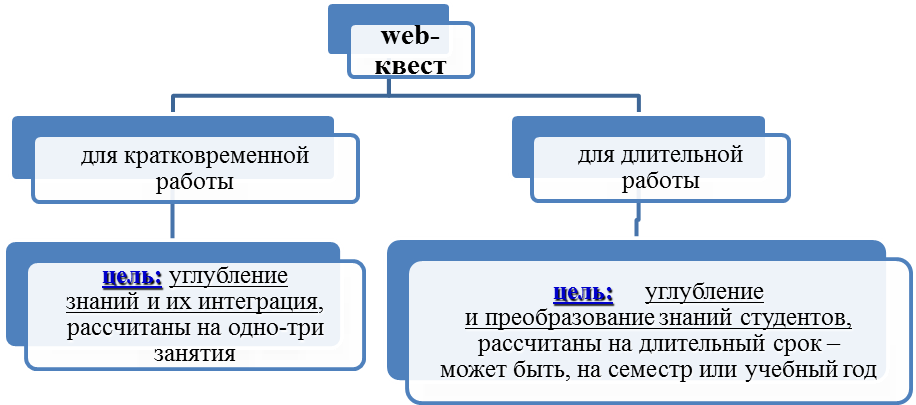 Назначение и цели web-квестаОсновные требования к структуре веб-квеста:Вступление, где четко описаны роли участников или сценарий квеста, предварительный план работы, обзор всего квеста. Конкретное задание, которое понятно, интересно и выполнимо. Четко определен итоговый результат самостоятельной работы студента. Список информационных ресурсов, необходимых для выполнения задания. Описание этапов работы, которую необходимо выполнить каждому студенту при самостоятельном выполнении задания. Руководство к действиям. Заключение, в котором суммируется опыт, полученный студентами при выполнении самостоятельной работы над веб-квестом. Формы web-квеста могут быть различными. Наиболее популярными являются: - создание базы данных по проблеме; - создание микромира, в котором учащиеся могут передвигаться с помощью гиперссылок, моделируя физическое пространство; - написание   интерактивной   истории (учащиеся могут выбирать варианты  продолжения работы: для этого каждый раз указываются два-три возможных направления);- cоздание   документа,   дающего анализ какой-либо сложной проблемы и приглашающий учащихся согласиться или не согласиться с мнением авторов; - интервью   on-line   с   виртуальным   персонажем.   Ответы  и  вопросы разрабатываются учащимися,   глубоко   изучившими   данную   личность.   (Это   может   быть    известный выпускник вашего учебного заведения, политический деятель, литературный персонаж,  и т.п.)   Данный   вариант  работы  лучше всего предлагать не отдельным учащимся, а мини-группе, получающей  общую оценку (которую дают остальные ученики и учитель) за свою работу.Ключевым разделом любого веб-квеста является подробная шкала критериев оценки, опираясь на которую, участники проекта оценивают самих себя, товарищей по команде. Этими же критериями пользуется и преподаватель. Веб-квест является комплексным заданием, поэтому оценка его выполнения должна основываться на нескольких критериях, ориентированных на тип проблемного задания и форму представления результата.При работе над веб-квестом развивается ряд компетенций:использование информационных технологий для решения профессиональных задач (в т.ч. для поиска необходимой информации, оформления результатов работы в виде компьютерных презентаций, веб-сайтов, флеш-роликов, баз данных); самообучение и самоорганизация; работа в команде (планирование, распределение функций, взаимопомощь, взаимоконтроль); умение находить несколько способов решений проблемной ситуации, определять наиболее рациональный вариант, обосновывать свой выбор; навык публичных выступлений (обязательно проведение предзащит и защит проектов с выступлениями авторов, с вопросами, дискуссиями). Таким образом, используя веб-квест, ребятаучатся добывать знания самостоятельно, выстраивать работу по алгоритму; приобретают навыки, используя различные виды деятельности, такие как: поиск и систематизация информации по теме, проведение исследования в образовательной среде, формулирование выявленной закономерности в виде гипотезы, её доказательство и представление результатов работы; в процессе работы поставлены в ситуацию выбора роли, темы, ресурсов; учатся пользоваться различными информационными источниками: материалами учебника, ресурсами, размещенными в Интернете.Обобщение опыта работы Мальцевой Т.А.Тема самообразования -  Обучение учащихся 6 кл. в условиях современной информационно-образовательной среды с ориентацией на повышение УУИнформационно – образовательная среда – это системно организованная совокупность информационного, технического, учебно-методического обеспечения, неразрывно связанная с человеком как субъектом образования.Обучение в информационно-образовательной среде обеспечивает:возможности коммуникации с преподавателем;возможности коммуникации с другими учащимися;сотрудничество в процессе разного рода познавательной и творческой деятельности;актуальное решение проблемы социализации.Процесс обучения в информационно-образовательной среде происходит поэтапно:1-й этап. Постановка общей дидактической цели (познавательной задачи), создание у школьников положительной мотивации к её решению, принятие задачи учащимися. Особое внимание следует уделить анализу субъектного опыта ученика. Мастерство педагога состоит в том, чтобы включить имеющиеся у школьника знания в планируемую познавательную деятельность таким образом, чтобы они стали мостиком к поиску новых знаний.2-й этап. Предъявление нового фрагмента учебного материала и создание условий для его осознанного восприятия и первичного усвоения. Большую роль на этом этапе играет проблемное обучение и другие методы организации продуктивной познавательной деятельности.3-й этап. Организация и самоорганизация учащихся в ходе осмысления и дальнейшего усвоения учебного материала до требуемого и возможного в данном цикле уровня. Педагогическое взаимодействие направлено на актуализацию самостоятельной работы школьников, проявление ими познавательной инициативы, связанной с расширением знаний по предмету.4-й этап. Организация обратной связи, контроль за усвоением содержания учебного материала и самоконтроль. Внешняя оценка дается не только учителем при сопоставлении результатов ученика с заранее известными нормативами, прописанными в программе и стандартах, но и одноклассниками. Для этого ученик готовит презентацию, отбирая наиболее значимые результаты. Внутренняя оценка происходит на уровне рефлексии самим учеником. Рефлексия как способ подведения итогов необходима.5-й этап. Подготовка учащихся к работе вне школы. Данная работа чаще всего связана с домашним заданием. Предполагаются задания, требующие активной работы учеников с ресурсами информационно-образовательного пространства, задания, требующие творческого поиска.При обучении в информационно – образовательной среде целесообразно использовать открытые образовательные технологии. Все они направлены на приобретение знаний, умений, развитие отношений, соответствующих характеристикам учащихся как субъектов деятельности. Работа школьников, выстроенная в рамках этих технологий, чаще всего выходит за границы учебного предмета, требует от учащихся субъектного отношения к своей деятельности, включает как обязательные элементы целеполагание, рефлексию, не ограничивает учащихся в способах работы с информацией. Одной из наиболее эффективных технологий является проектная. Под проектом понимается специально организованный учителем и самостоятельно выполняемый учащимися на основе субъективного целеполагания комплекс действий, завершающихся созданием продукта, состоящего из объекта труда, изготовленного в процессе проектирования, и его представления в рамках устной или письменной презентации. Проектная технология позволяет создать условия деятельности, максимально приближённые к реальным, обеспечивая формирование обобщённых компетенций учащихся, универсальных информационных и познавательных (исследовательских) умений.Основными методическими приёмами технологии, которые составляют алгоритм действия, являются:- индукция – пробуждение ассоциативного и образного мышления, призыв к творчеству, пробуждение интереса к предмету изучения, осознанно продуманное создание мотива к изучению проблемы;- самоконструкция – индивидуальное создание гипотезы, рисунка, проекта, решения, текста;- социоконструкция – групповая работа по построению результата (через согласование индивидуальных решений);- презентация – выступление с отчётом о проделанной работе (индивидуальный и групповой);- разрыв-«озарение» - внутреннее осознание участником неполноты и несоответствия своего знания, внутренний эмоциональный конфликт, подвигающий к углублению в проблему с пересмотром своих знаний, подбором дополнительной информации по проблеме;- рефлексия – творчество по конструированию нового знания (в какой угодно форме) в соответствии со своими индивидуальными и психическими особенностями.Хорошо зарекомендовала себя технология «Чтение и письмо для развития критического мышления». Эта технология ориентируется на реальную педагогическую практику и определяет чтение и письмо как базовые процессы любой образовательной деятельности. Дидактический активизирующий и развивающий комплекс этой технологии открывает новые принципиальные подходы в решении вопросов, чему и как учить сегодня в школе.Особо необходимо отметить важность этапа рефлексии в технологическом процессе. Учащимся предлагается вернуться мысленно к их совместной и индивидуальной деятельности, рассказать о своих неудачах и затруднениях в решении проблемы, выявить причины своих ошибок не только по содержанию, но, что важно, и по способу общения, наметить пути их исправления.Почему рассмотренные педагогические технологии в наибольшей степени отвечают задачам организации процесса обучения в информационно – образовательной среде? Учитель, используя их, помогает ученику выстраивать своё обучение. При этом педагог может влиять на ход процесса, но не результат – создание индивидуального образовательного продукта.Особенности урока как основной формы организации процесса обучения в информационно – образовательной среде.1. Изменение на уроке позиции учителя.С одной стороны он выстраивает и направляет учебный процесс таким образом, чтобы обеспечить усвоение основы содержания образования на запланированном уровне, а с другой – оказывает поддержку ученикам при формировании, а затем усвоении вариативного компонента содержания образования, который отбирается учеником в соответствии со своими интересами, запросами. Важно определить, освоение какого материала будет проходить самостоятельно учениками, а какого требует участия педагога.2. Индивидуализация учебного процесса.Использование мультимедиа, статической и динамической графики, иллюстраций, анимации позволяет быть успешными на уроке не только аудиалам, но и ученикам с преобладающим визуальным каналом восприятия.3. Активизация познавательной деятельности учащихся.4. Сочетание индивидуальной, групповой и коллективной познавательной деятельности.5. Организация различных видов самостоятельной работы.(при использовании поисковых систем Интернета, печатными и электронными источниками информации, наглядными материалами).6. Совместная интерактивная образовательная деятельность педагогов и специалистов в различных областях знаний с целью повышения научного уровня урока (виртуальное присутствие ученых, интегрированные уроки).7. Использование интерактивных технологий.8. Использование базы данных и лабораторные комплексы с удалённым доступом.Обобщение опыта работы Анисимовой Г.Д.Тема самообразования -  Формирование и развитие УУД на уроках английского языка в начальной школе с целью повышения УУ Иностранный язык - один из важных и относительно новых предметов в системе подготовки  современного младшего школьника в условиях поликультурного и полиязычного мира. Наряду с русским языком и литературным чтением он входит в число предметов филологического цикла и формирует коммуникативную культуру школьника, способствует его общему речевому развитию, расширению кругозора и воспитанию.Интегративной целью обучения иностранному языку в начальной школе является формирование элементарной коммуникативной компетенции младшего школьника на доступном для него уровне в основных видах речевой деятельности: аудировании, говорении, чтении и письме.Элементарная коммуникативная компетенция понимается как способность и готовность младшего школьника осуществлять межличностное и межкультурное общение с носителями изучаемого языка в устной и письменной форме в ограниченном круге типичных ситуаций и сфер общения, доступных для младшего школьника. Следовательно, изучение английского языка в начальной школе направлено на достижение следующих целей.формирование умения общаться на английском языке на элементарном уровне с учётомречевых возможностей и потребностей младших школьников в устной (аудирование и говорение)и письменной (чтение и письмо) формах;приобщение детей к новому социальному опыту с использованием английского языка:знакомство младших школьников с миром зарубежных сверстников, с детским зарубежнымфольклором и доступными образцами художественной литературы; воспитание дружелюбногоотношения к представителям других стран; развитие речевых, интеллектуальных ипознавательных способностей младших школьников, а также их общеучебных умений; развитиемотивации к дальнейшему овладению английским языком;воспитание и разностороннее развитие младшего школьника средствами английского языка;формирование представлений об английском языке как средстве общения, позволяющемдобиваться взаимопонимания с людьми, говорящими/пишущими на английском языке, узнаватьновое через звучащие и письменные тексты;расширение лингвистического кругозора младших школьников; освоение элементарныхлингвистических представлений, доступных младшим школьникам и необходимых для овладенияустной и письменной речью на английском языке на элементарном уровне; обеспечениекоммуникативно-психологической адаптации младших школьников к новому языковому мирудля преодоления в дальнейшем психологического барьера и использования английского языка каксредства общения; развитие личностных качеств младшего школьника, его внимания, мышления, памяти ивоображения в процессе участия в моделируемых ситуациях общения, ролевых играх, в ходеовладения языковым материалом; развитие эмоциональной сферы детей в процессе обучающих игр, учебных спектаклей сиспользованием английского языка; приобщение младших школьников к новому социальному опыту за счѐт проигрывания наанглийском языке различных ролей в игровых ситуациях, типичных для семейного, бытового иучебного общения; духовно-нравственное воспитание школьника, понимание и соблюдение им такихнравственных устоев семьи, как любовь к близким, взаимопомощь, уважение к родителям, заботао младших; развитие познавательных способностей, овладение умением координированной работы сразными компонентами учебно-методического комплекта (учебником, рабочей тетрадью,аудиоприложением, мультимедийным приложением и т. д.), умением работать в паре, в группе.Деятельностный характер предмета «Иностранный язык» соответствует природе младшегошкольника, воспринимающего мир целостно, эмоционально и активно. Это позволяет включатьиноязычную речевую деятельность в другие виды деятельности, свойственные ребёнку данноговозраста (игровую, познавательную, художественную, эстетическую и т. п.), даёт возможностьосуществлять разнообразные связи с предметами, изучаемыми в начальной школе, и формироватьмежпредметные  общеучебные умения и навыки.С помощью английского языка формируются ценностные ориентиры и закладываются основынравственного поведения. В процессе общения на уроке, чтения и обсуждения текстовсоответствующего содержания, знакомства с образцами детского зарубежного фольклоравырабатывается дружелюбное отношение и толерантность к представителям других стран и ихкультуре, стимулируется общее речевое развитие младших школьников, развивается ихкоммуникативная культура, формируются основы гражданской идентичности, личностныекачества, готовность и способность обучающихся к саморазвитию, мотивация к обучению ипознанию, ценностно-смысловые установки, отражающие индивидуально-личностные позициизнакомыми структурами.При разработке федеральных государственных стандартов второго поколения приоритетом начального общего образования становиться формирование общеучебных умений и навыков, а также способов деятельности, уровень освоения которых в значительной мере предопределяет успешность всего последующего обучения.В настоящее время всё более актуальным в образовательном процессе становиться использование в обучении приёмов и методов, которые формируют умения самостоятельно добывать новые знания, собирать необходимую информацию, выдвигать гипотезы, делать выводы и умозаключенияВ последние годы эту проблему в начальной школе пытаются решать, в частности, через организацию проектной деятельности. Метод проектов составляет основу проектного обучения, смысл которого заключается в создании условий для самостоятельного усвоения школьниками учебного материала в процессе выполнения проектов.Обобщение опыта работы Козиной Г.В.Тема самообразования -  Внедрение технологии проектной деятельности на уроках английского языка в старших классах с целью повышения УУПроект-это возможность учащихся выразить свои собственные идеи в удобной для них творчески продуманной форме: исследование с последующим оформлением.Работа над проектом начинается с создания мотивации и создании образовательной среды. Необходимо определить, чему должны научиться учащиеся в результате работы. Нужно уметь использовать простые примеры для объяснения сложных явлений. А также представлять возможные способы презентации ситуаций для осмысления проблемы исследования. Далее организовывается работа в группах, индивидуально. Происходит организация обсуждения в группах методов исследования, выдвижения гипотез, аргументирование выводов. Затем консультирование и критерии выработки объективной оценки.Главное в работе над проектом - научить школьников создавать и  реализовывать свои замыслы. Это очень важное умение.Прежде всего мы рассматриваем работу над проектом, как способ формирования общих учебных умений УУДОрганизационных ( регулятивных)Интеллектуальных ( познавательных)Оценочных (личностных)КоммуникативныхОбобщение опыта работы Кравцовой Э.В.Тема самообразования -  Внедрение технологии проектной деятельности на уроках английского языка в начальной школе с целью повышения уровня усвоенияСегодня все более актуальным становится использование в образовательном процессе приемов и методов, которые формируют умение самостоятельно добывать новые знания, собирать необходимую информацию, умение выдвигать гипотезы, делать выводы и умозаключения. А это предполагает поиск новых форм и методов обучения.Начальная школа в последние годы стала одним из самых инновационных направлений развития российского образования. Общая дидактика и частные методики в рамках учебного предмета призывают решать проблемы, связанные с развитием у школьников умений и навыков самостоятельности и саморазвития, в частности, через организацию проектной деятельности. Метод проектов составляет основу  проектного обучения, смысл которого заключается в создании условий для самостоятельного усвоения школьниками учебного материала в процессе выполнения проектов. Однако, проектная деятельность неоднородна на разных этапах школьной жизни ребенка: она выполняет разные функции, служит разным целям, строится по-разному. Полноценная проектная деятельность не соответствует возрастным возможностям младших школьников.  Прообразом проектной деятельности  основной школы для младших школьников  могут стать проектные задачи. Речь идет не об отдельных задачах, вкрапляемых в образовательный процесс, а именно об их системе, задающей узловые точки этого процесса. Основная идея системы проектных задач   заключается в том, что, решая их, младший школьник фактически осваивает основы способа проектирования. Овладение основами этого способа в начальной школе поможет учащимся в дальнейшем содержательно и грамотно осваивать учебно-проектную деятельность как ведущую в подростковой школе. Задача учителя на этапе работы с младшими школьниками – организовать плавный переход от  от разных дошкольных видов сотрудничества к учебному сотрудничеству  группы детей . Эту задачу и поможет решить специально созданная система проектных задач для начальной школы.Проектная задача это такая задача, в которой через систему или набор заданий целенаправленно стимулируется система детских действий, направленных на получение еще никогда не существовавшего в практике ребенка результата (продукта).  Отличие проектной задачи от проекта заключается в том, что для решения этой задачи школьниками предлагаются все необходимые средства и материалы в виде набора заданий и требуемых для их выполнения данных.  Фактически проектная задача задает общий способ проектирования с целью получения нового (до этого неизвестного) результата. Количество заданий в проектной задаче – это количество действий, которые необходимо решить, чтобы задача была решена. А что означает «задача решена»? Это означает, что создан «продукт», который можно представить публично и оценить. Таким образом, в ходе решения системы проектных задач у младших школьников могут быть сформированы следующие способности: рефлексировать (анализировать сделанное – почему получилось, почему не получилось, видеть трудности, ошибки); целеполагать (ставить и удерживать цели); планировать (составлять план своей деятельности); моделировать (представлять способ действий в виде схемы-модели, выделяя существенное и главное; проявлять инициативу; вступать в коммуникацию. Проектные задачи в начальной школе есть шаг к проектной деятельности в основной школе. Эти задачи имеют творческую составляющую. Решая их, дети не ограничиваются рамками обычного учебного задания, они вольны придумывать, фантазировать. Такие задачи поддерживают детскую индивидуальность, учат детей взаимодействовать, то есть видеть и слышать друг друга. Особую роль проектные задачи играют в становлении учебного сотрудничества в малых группах. Взаимодействуя в группе, дети понимают, что для достижения общей цели всем участникам необходимо договариваться между собой, распределять обязанности, осуществлять взаимопомощь в процессе решения задачи. Так решение проектных задач способствует воспитанию чувства ответственности, формированию умений общаться, чутко относиться к сверстникам. Следует также отметить, что регулярное использование таких задач способствует повышению познавательного интереса учащихся. Для школьников проектная деятельность мотивирована стремлением к самостоятельности,   для педагога она является средством решения педагогических задач. Однако проектная деятельность не может и не должна заменять собой учебную деятельность и быть единственной деятельностью в школе.Перспективы дальнейшей работы МО учителей английского языкаУчителя методического объединения английского языка работают активно и продуктивно. Учащиеся школы занимают призовые места в районных олимпиадах среди учащихся 7, 8,  9, 10, 11 классов, а также в конкурсах и мероприятиях различного уровня. Качество знаний и уровень успеваемости также показывает, что учителя нашего МО ведут дифференцированное обучение с применением различных современных педагогических технологий. Интерес к иностранному языку среди учащихся велик, о чём говорят цифры выбора английского языка в качестве устного предмета по выбору и в качестве итоговой аттестации выпускников школы. Учителя постоянно работают над темами по самообразованию и делятся опытом.  Педагоги МО дают базовые  и углубленные  знания по английскому языку, а также проводят  консультации по  подготовке к ЕГЭ, участию в различных олимпиадах и во всероссийских конкурсах.Тем не менее у педагогов нашего МО возникают проблемы:Неустойчивая мотивация к обучению.    Отсутствие ситуации речевого общения.Понижение общего культурного уровня школьников.Переизбыток информации.В первом полугодии 2013-2014 учебного года был проведен анализ качества посещенных уроков, где был представлен уровень практических навыков и умений с помощью методики Е.Коротаевой с матричным оцениванием результатов деятельности учителя на уроке.  По итогам анализа были предложены рекомендации по дальнейшей работе. Проблемными частями урока у учителей английского языка МОУ СОШ №1 являются организация начала урока, постановка учебных задач, в том числе частных и промежуточных и реализация принципов личностно-ориентированного подхода в организации обучения. Итак, у педагогов МО английского языка пути и перспективы дальнейшей работы с обучающимися, имеется стимул для участия в различных мероприятиях.Приложение 1 (Иванушкина А.Н.)Приложение 2 (Мальцева Т.А.)I’m fond of making flesh-cards on different topics. I want to introduce you some mail addresses, which I usually use:  http://www.zooburst.com/; ediscio.com.1. ZOO BURST You can create your own interactive 3D pop-up books there. ZooBurst is a digital storytelling tool that lets anyone easily create his or her own 3D pop-up books. Using ZooBurst, storytellers of any age can create their own rich worlds in which their stories can come to life.ZooBurst books “live” online and can be experienced on your desktop or laptop computer, or on your iPad via the free ZooBurst mobile app. Authors can arrange characters and props within a 3D world that can be customized using uploaded artwork or items found in a built-in database of over 10,000 free images and materials.ZooBurst authors can share books with readers using a simple hyperlink, and books can easily be embedded in any website or blog, allowing authors to provide their own contextual framework to their stories. Authors can also maintain a moderated discussion forum for each book, providing a virtual space in which readers can interact with one another.Readers who have a camera installed on their computer can also experience any ZooBurst book in Augmented Reality. Using nothing more than a standard webcam, visitors can hold up a special symbol to the webcam to watch as a 3D pop-up book “jumps” out of the paper and into the room around them. In addition, our Augmented Reality mode also allows readers the ability to interact with a book using simple gestures. For example, simply waving your hand in front of a book will allow you to turn its pages back and forth.iPad users can also experience ZooBurst books using our free mobile app (available on the iTunes app store). With the ZooBurst iPad app you can also “scan” for special “Story Codes” that let you easily attach a ZooBurst book onto any physical item, such as a class bulletin board, parent newsletter or a printed textbook.As an educational tool, ZooBurst provides students with new ways in which they can tell stories, deliver presentations, write reports and express complex ideas. ZooBurst contains a powerful “classroom management” feature for teachers that lets them easily set up protected, safe spaces for their students. Teachers can assign usernames and passwords to their students without having to input any sensitive or personal information, and can manage and moderate student work in a protected environment. In addition, premium users have access to a wide range of advanced book building features, such as audio & speech integration, downloadable books and an unlimited book library.The best way to learn more about ZooBurst is to give it a try! Click here to sign up for your own ZooBurst account - it's free!2. On Ediscio.com you can share flashcards and learn online collaboratively!Ediscio FREE | Ediscio PROList of FeaturesCreate and share flashcards onlineWork collaboratively on flashcard setsEnrich flashcards by images (upload), videos, and LaTeX-based math formulas, and many text formatting possibilities (Word-like interface)Automatic, customizable learning schedule according to Leitner systemQuery modes which help focussing on weak spotsQuery options include swapping of question and answer, and an automatic comparison mode.Learning statistics as tag-cloud, based on keywords which are assigned to flashcardsVisualization of learning progress as a diagramLong-term statistics and after each learning sessionRights management for each cardboxCatalog of all cardboxes which are configured for public accessImport, export, (XLS, CSV, Html) and print flashcardsNews system which informs about events like creating and editing flashcards in all currently used cardboxes, and (as RSS feed) reminds on learning scheduleSocial network features like making friends, mail; and automatically finding experts for specific keywords among friendsPrivacy settingsClassroom features which help a teacher to assign cardboxes to a whole classNewsfeed about activities in cardboxes of classLearning statistics which relate to a whole class: Easy to find out how pupils perform with specific flashcards, cardboxes, and keywords (which are assigned to flashcards)Приложение 3 (Анисимова Г.Д.)Урок «My Happy Family»Задачи:1Позновательная:а)Развиваем умение извлекать информацию.2Коммуникативные:а)Развиваем умение слушать и понимать других.б)Строить речевое высказывание в соответствии с поставленными задачами.в)Оформлять свои мысли в устной форме.г)Умение работать в парах, группах.3Результативные:а)Оценивать учебные действия в соответствии с поставленной задачей.б)Прогнозировать предстоящую работу (составлять план)в)Уметь осуществлять действия по инструкции учителя, слушать когда говорят другие.г)Уметь осуществлять самооценку и взаимооценку. (видеть положительные и отрицательныеи отрицательные моменты влияющие на успешность работы на уроке.Ход урока.1. Орг. момент.Good morning, children.Sit down. What is the date today?What is the day of the week today?Is anybody absent today?2. Описание проблемной ситуации.One of our students has a problem. She has a letter from an English girl. She wants to answer and she asks us to help her.Can we help her?3. Аудирование.First let’s listen to this letter.My name is Carin. I’m in year 3 at school. This is my family. I have got a mother, a father, a grandmother, a grandfather and a little brother. My mother’s name is Stela. She can cook and ride a bike. She is nice. My father’s name is Winston. He is brave and strong. He can play basketball, football and play computer games. I have got a little brother Peter. He is funny. He can play the piano and play football. My grandmother’s name is Mag. She is nice and she can cook very well. My grandfather’s name is Harry. He can play chess. We are a happy family.Tell me, please, what this letter is about?  Is it about mother, father etc. Think about the theme of our letter.4. Сделать вывод о теме урока.Look, please, at the blackboard. Guess the words.1. He is the father of your father. ( grandfather)2. She is the sister of your father (aunt)3. She is the mother of your sister. (mother)4. She is the daughter of your mother (sister)5. He is the brother of your mother(uncle)Read the world. Yes, right you are. So today we are going to speak about family.5 Физминутка.6 Pазделиться на команды.We have 3 teams. Let’s decide. What topic will each team speak ?Pleas, ask Alina about her family. What relative does  she have?Have you got a mother? Atc.How do you think  what we will speak about.( about mother)(sister)(grandmother)(grandfather)(her pat)7Команды выбирают тему. Задают вопросы о каждом члене семьи.1What is tour mother( sister, etc.) name?2How old is your mother(sister, etc.)?3Is she kind?(nice, etc.)?4Can she ski?8 Работа в парах. Каждая пара составляет предложения о членах семьи из клише. Затем выходят к доске и зачитывают свои предложения. Текст записывается на компьютер. Затем воспроизводиться .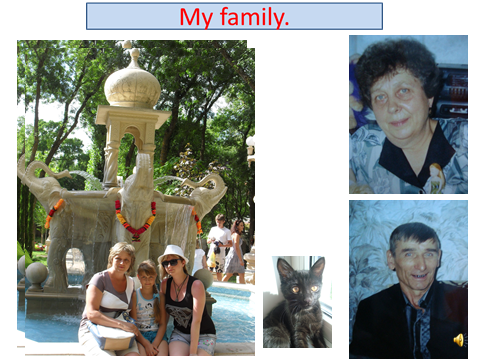 Урок прошёл удачно: я активно участвовал в работе класса, с заданиями справлялся успешно.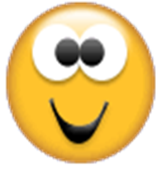 Я очень доволен собой!Сегодня на уроке не все задания оказались такими уж лёгкими. Мне было трудно, но я справился.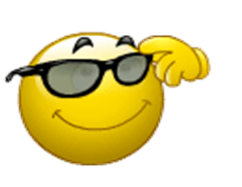 Я вполне доволен собой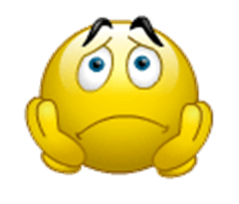 Задания на уроке оказались слишком трудными.Мне нужна помощьПриложение 4 (Козина Г.В.)« Is it easy to be young» (Легко ли быть молодым) 11бкласс.Цель: познакомить учащихся с результатами исследовательских работ по теме: «Проблемы молодёжи».Задачи: 1. Обобщение знаний учащихся по данной теме с употреблением изученной лексики и грамматических конструкций.2.Развитие творческих способностей и воспитание интереса к изучению английского языка.3.совершенствование умений работать в группах и подгруппах.4.развитие  исследовательских интересов старшеклассников.В ходе урока говорилось ,кто такой подросток. Какие трудности и проблемы они испытывают и как их преодолевают.  Обсуждались права ребёнка в соответствии с конвенцией ООН.Класс был поделен на 3 группы ,где каждая группа получила конверт с заданием решить проблемную ситуацию. Обучающиеся высказывались по данной проблеме с использованием лексики и грамматики по теме.Главное в уроке – это презентация проектов , над которыми группы работали на протяжении всей темы.1 группа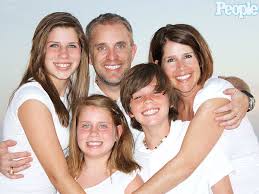 Проводила исследование:Какие проблемы беспокоят молодых людей? Причины подростковых проблем и подросткового поведения.Права ребёнка.  Правила поведения в семье.Молодёжная лирика.2 группа. 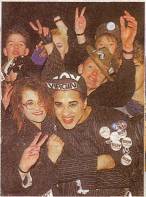 Права ребёнка от 12 до 19 лет в Великобритании.Молодёжные субкультуры.      3 группа.  Истории любви.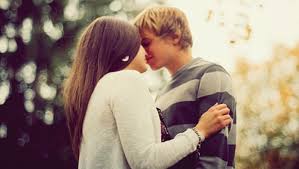 Итоги урокапозволяют сделать следующие выводы:1. У учащихся обогащается социальный и духовный опыт, развиваются творческие и умственные способности.
2. Проектная работа мотивирует учащихся на изучение английского языка и формирует желание иноязычного общения.
3. Она способствует совершенствованию устно-речевых и лексических навыков, умений и навыков письменной речи и позволяет реально оценивать свои языковые возможности.Проектная методика является эффективной инновационной технологией, которая обеспечивает: 
1. значительное повышение уровня владения языковым материалом и говорением как одним из видов речевой деятельности; 
2. повышение уровня внутренней мотивации учащихся;
3. повышение уровня самостоятельности учащихся, уровня сплоченности коллектива; 
4. повышение общего интеллектуального развития учащихся. 
Проектная методика основана на личностно-деятельностномподходе обучения и способствует формированию вторичной языковой личности, развитию и совершенствованию первичной языковой личности, а значит и совершенствованию иноязычной коммуникативной и межкультурной компетенции школьников в целом. Тема «XXII Зимние Олимпийские Игры»Цель Сформировать знания учащихся по теме «XXII Зимние Олимпийские Игры» в процессе работы с сайтом Сочи 2014.ЗадачиОбразовательные: Составление постера «XXII Зимние Олимпийские Игры» на английском языке.
Развивающие: Осознание ценности совместной деятельности и практической значимости учебного материала.
Воспитательные: Развитие патриотического отношения к своей родине.УУДЛичностныеУУД:  значимость изучаемого предмета. Регулятивные УУД: самоконтроль и самооценка. Коммуникативные УУД: работа в группах.Познавательные УУД: работа с цифровой информацией.Планируемые результатыПредметные: В говорении: уметь на элементарном уровне рассказать о видах спорта.В аудировании: понимать на слух речь учителя и одноклассников.В чтении: находить в тексте нужную информацию.В письменной: владеть навыками письма.Личностные: осознание себя гражданином своей страны, и изучение иностранного языка – основа общения между людьми.
Метапредметные: Развитие умения взаимодействовать с окружающими, коммуникативных способностей, познавательной, эмоциональной сфер младшего школьника.Основные понятия Названия зимних олимпийских видов спорта, имена Российских спортсменов.Межпредметные связи Английский язык и информатика.Ресурсы: основные дополнительныеЦифровая информация: сайт Сочи 2014Информация на бумажных носителях на оформленных заранее стендах.Формы урокафронтальная, П – парная, Г – групповаяТехнология Web-questUnlimited creativity in creating flashcards: Use extensive text formatting, tables, LaTeX-formulas, upload pictures and MP3s, embed YouTube videos, ...Learning statistics which show you exactly what you should concentrate onAutomatic learning schedule according to the Leitner SystemVersion history, tagging, categories, and discussion board for any flashcardOrganize cardboxes in foldersPrint, import, and export flashcards (CSV, XLS, Html)Personal Newsfeed about all events in your cardboxes and about activities of your friendsComplete functionality for usage in teaching environments.Ediscio Mobile (Voraussetzung: Ediscio PRO-Account)Ediscio FREE for free!View list of features...